Annex – Cooperation plan  Name: Andrea Toma Period of cooperation: 1.7.2024 - 31.5.2027 This document outlines activities in the PLUS Change project that the Ambassadors agreed to engage with. Every Ambassador have a personalized working agreement with the project, to enable them to interact in ways that best match their own expertise and interest with the needs of the project. The cooperation plan will be revised annually.  Place:   	 	 	 	 	 	 	Place: Copenhagen, DenmarkDate:   	 	 	 	 	 	 	Date:  03.06.2024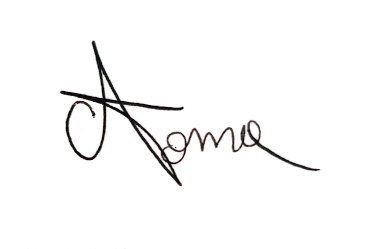  …………………………………………… 	 	 	    	 	 ……………………………………………             Prof. Julia Leventon 	 	 	 	 	   	Andrea Toma Scientific lead of PLUS Change project,  	 	 	 	Ambassador Global Change Research Institute CAS 	   Nr  WP  Description  Format  timing  involvement  1  All  Participate in Ambassadors’ kick off   Attendance at online meeting  june/september 24  x 2 All Review of project deliverables Written comments to draft documents Ongoing (see deliverables timetable) X 3 All Provide short video presentation of your work, and key issues you would highlight to the PLUS Change team.  Recorded presentation Sometime within Aug 24 – Jan 25 (M15-M20). x 4 All Fill your profile as ambassador to be presented to PLUS Change partners and be represented online in project channels for all followers and stakeholders (template) Fill template May 24-Sept 24 (the first month of cooperation) x 8 1 Participating in the focus group together with project partners to discuss the main ideas/findings/conclusions etc. in D1.1 , e.g. what was missing to look at in terms of equity and justice aspects, examples from Ambassadors’ work (also relevant for Practice Cases in PLUS Change). Online focus group Oct-Nov 24 (M17-18) X 10 1 (T1.2) Advice and guidance on local stakeholder group development and management Online meeting and/or email in agreement with Task Lead Ongoing – case by case X 11 1 (T1.2) Possible participation in third party events alongside Practice Cases Dependent upon nature of event - in agreement with practice case coordinator Ongoing – as opportunities arise X 13 1 Discussion of toolkit development. The toolkit includes mapping and modelling tools, policy and practice briefs, and suggestions on how to (ethically) use the kinds of approaches to behaviour change and decision-making change that the project is developing. Online discussion with the task lead around how tools are useful and useable (Plan4All). Review of toolkit materials, (e.g. policy and practice briefs) – you might choose to engage others in your community for this, in agreement with the project lead. From approximately May 26 (M36) onwards. X 14 2 Insight and discussion about the historic development in their country/region in the last 30 years Written contribution / online discussion Expected from June 24 (M13) onwards X 16 3 Discussions on scenario storylines and how they meet the different goals of different actors.  Written contribution / online discussion X 18 3 Discussion (online or email) on how the groups represented by the ambassadors depend on the different landscapes for their wellbeing.  Written contribution / online discussion X 19 3 Engage with the development of storylines emerging from the artistic representations of land use change.  X 20 4 Provide their thoughts on the past, present and future of Land Use Change, particularly the discourses around climate change and sustainability. These discourses or world views may not necessarily reflect theirs but are reflective of what is present on the ground (e.g. it could be niche/non-mainstream but there are a group of people who strongly subscribe to such world views and can permeate discussion arenas surrounding LUCC).  Bilateral discussions/email exchanges during the development of the policy simulations.   X 22 5  Discussion/review of findings on how to better address challenges and support sustainable land-use innovations at land-user level. Feedback on the findings from the perspective of your community. X 23 5 Participate in piloting social innovations in land use policy, planning and governance in your own communities You can learn how policy development and piloting processes work, enhancing your advocacy skills. X 26 6 Ongoing social media – e.g. retweeting, liking LinkedIn posts, etc. Ongoing X 27 6 Identify possible speakers and contributors to conferences and policy forums Via email and conversation with project team May 26 (M36) onwards X 29 6 (T6.3) Representing PLUS Change at local events As per event format – in person/hybrid/online Case by case from Aug 24 (M15) X 31 6 Organize local events to involve local communities in discussion. Dinner talk In person TBD X 